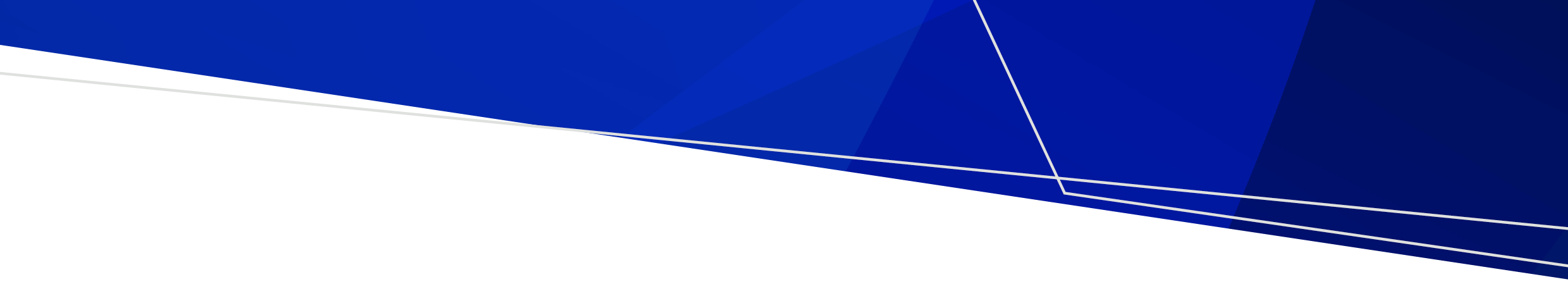 Note: Cemetery trusts must read the Small cemetery operations grants program guidelines before completing this form.Cemetery trust detailsEligibilityGrant detailsThe small cemetery operations grant is a fixed amount set by the department. See the Small cemetery operations grants program guidelines for the current financial year’s grant amount.Cemetery trust authorisationThis form must be signed by three current trust members.Electronic Funds TransferContact and Banking detailsVerification of bank detailsSignature of trust chairperson or representativeLodgement Email:	cemeteries@health.vic.gov.au Post:	Cemeteries and crematoria
	Department of Health	GPO Box 4057	MELBOURNE VIC 3001Small cemetery operations grants program application formCemetery trust: Contact person and position: Email address: Postal address (if no email address is available):Phone number: Has the trust submitted all its Abstracts of Accounts?   YES          NODid the trust report less than $5,000 in financial assets in the last financial year?  YES          NODid the trust report 5 or fewer interments in the last financial year? YES          NODoes the trust have an ABN? YES          NOHas the trust applied to the department for a grant in the past?  If yes, have all previous grants been acquitted?  YES          NO YES          NOHas the trust reviewed its fees in the past two years? YES          NODescribe the proposed activity/expenditure:Trust member nameSignatureDateCemetery trust: Cemetery trust: Postal address:Postal address:Suburb:                                                     Postcode: Email: Contact person: ABN:  ABN:  Bank:  Bank:  Branch: Branch: BSB: BSB: Account number: Account number: Account name: Account name: Please obtain a bank stamp (initialled and dated) to verify the bank account details provided or attach a cancelled cheque or bank deposit slip.Stamp:NameSignatureDateTo receive this document in another format, phone 1800 034 280, using the National Relay Service 13 36 77 if required, or email the department <cemeteries@health.vic.gov.au>.Authorised and published by the Victorian Government, 1 Treasury Place, Melbourne.© State of Victoria, Australia, Department of Health, April 2024.Available at Cemeteries and crematoria <https://www.health.vic.gov.au/cemeteries-and-crematoria/>